 Medical Assisting Occupations 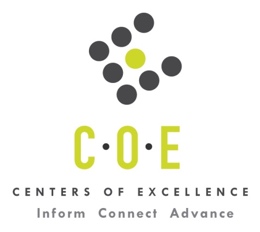 Labor Market Information ReportChabot CollegePrepared by the San Francisco Bay Center of Excellence for Labor Market ResearchNovember 2019RecommendationBased on all available data, there appears to be a large undersupply of Medical Assisting workers compared to the demand for this cluster of occupations in the Bay region and in the East Bay sub-region (Alameda and Contra Costa Counties.) There is a projected annual gap of about 5,439 students in the Bay region and 1,688 students in the East Bay Sub-Region.This report also provides student outcomes data on employment and earnings for programs on TOP 1208.00 - Medical Assisting in the state and region. It is recommended that these data be reviewed to better understand how outcomes for students taking courses on this TOP code compare to potentially similar programs at colleges in the state and region, as well as to outcomes across all CTE programs at Chabot College and in the region. IntroductionThis report profiles Medical Assisting Occupations in the 12 county Bay region and in the East Bay sub-region for a proposed new program at Chabot College. Occupational DemandTable 1. Employment Outlook for Medical Assisting Occupations in Bay RegionSource: EMSI 2019.2Bay Region includes Alameda, Contra Costa, Marin, Monterey, Napa, San Benito, San Francisco, San Mateo, Santa Clara, Santa Cruz, Solano and Sonoma CountiesTable 2. Employment Outlook for Medical Assisting Occupations in East Bay Sub-RegionSource: EMSI 2019.2East Bay Sub-Region includes Alameda and Contra Costa CountiesJob Postings in Bay Region and East Bay Sub-RegionTable 3. Number of Job Postings by Occupation for latest 12 months (October 2018 - September 2019)Source: Burning GlassTable 4a. Top Job Titles for Medical Assisting Occupations for latest 12 months (October 2018 - September 2019)    Bay RegionTable 4b. Top Job Titles for Medical Assisting Occupations for latest 12 months (October 2018 - September 2019)  East Bay Sub-RegionSource: Burning GlassIndustry ConcentrationTable 5. Industries hiring Medical Assisting Workers in Bay RegionSource: EMSI 2019.2Table 6. Top Employers Posting Medical Assisting Occupations in Bay and East Bay Sub-Region (October 2018 - September 2019)Source: Burning GlassEducational SupplyThere are 11 community colleges in the Bay Region issuing 290 awards on average annually (last 3 years) on TOP 1208.00 - Medical Assisting. There are two colleges in the East Bay Sub-Region issuing 70 awards on average annually (last 3 years) on this TOP code.Table 7. Awards on TOP 1208.00 - Medical Assisting in Bay RegionSource: Data Mart Note: The annual average for awards is 2015-16 to 2017-18.Gap AnalysisBased on the data included in this report, there is a large labor market gap in the Bay region with 5,729 annual openings for the Medical Assisting occupational cluster and 290 annual (3-year average) awards for an annual undersupply of 5,439 students. In the East Bay Sub-Region, there is also a gap with 1,758 annual openings and 70 annual (3-year average) awards for an annual undersupply of 1,688 students.Student OutcomesTable 8. Four Employment Outcomes Metrics for Students Who Took Courses on TOP 1208.00 - Medical AssistingSource: Launchboard Pipeline (version available on 10/18/19)Skills, Certifications and EducationTable 9. Top Skills for Medical Assisting Occupations in Bay Region (October 2018 - September 2019)Source: Burning GlassTable 10. Certifications for Medical Assisting Occupations in Bay Region (October 2018 - September 2019)Note: 62% of records have been excluded because they do not include a certification. As a result, the chart below may not be representative of the full sample.Source: Burning GlassTable 11. Education Requirements for Medical Assisting Occupations in Bay Region Note: 93% of records have been excluded because they do not include a degree level. As a result, the chart below may not be representative of the full sample.Source: Burning GlassMethodologyOccupations for this report were identified by use of skills listed in O*Net descriptions and job descriptions in Burning Glass. Labor demand data is sourced from Economic Modeling Specialists International (EMSI) occupation data and Burning Glass job postings data. Educational supply and student outcomes data is retrieved from multiple sources, including CTE Launchboard and CCCCO Data Mart.SourcesO*Net OnlineLabor Insight/Jobs (Burning Glass) Economic Modeling Specialists International (EMSI)  CTE LaunchBoard www.calpassplus.org/Launchboard/ Statewide CTE Outcomes SurveyEmployment Development Department Unemployment Insurance DatasetLiving Insight Center for Community Economic DevelopmentChancellor’s Office MIS systemContactsFor more information, please contact:Doreen O’Donovan, Research Analyst, for Bay Area Community College Consortium (BACCC) and Centers of Excellence (CoE), doreen@baccc.net or (831) 479-6481John Carrese, Director, San Francisco Bay Center of Excellence for Labor Market Research, jcarrese@ccsf.edu or (415) 267-6544Medical Assistants (SOC 31-9092): Perform administrative and certain clinical duties under the direction of a physician.  Administrative duties may include scheduling appointments, maintaining medical records, billing, and coding information for insurance purposes.  Clinical duties may include taking and recording vital signs and medical histories, preparing patients for examination, drawing blood, and administering medications as directed by physician.  Excludes "Physician Assistants" (29-1071). Entry-Level Educational Requirement: Postsecondary nondegree awardTraining Requirement: NonePercentage of Community College Award Holders or Some Postsecondary Coursework: 65%Medical Secretaries (SOC 43-6013): Perform secretarial duties using specific knowledge of medical terminology and hospital, clinic, or laboratory procedures.  Duties may include scheduling appointments, billing patients, and compiling and recording medical charts, reports, and correspondence.Entry-Level Educational Requirement: High school diploma or equivalentTraining Requirement: Moderate-term on-the-job trainingPercentage of Community College Award Holders or Some Postsecondary Coursework: 47%Occupation 2018 Jobs2023 Jobs5-Yr Change5-Yr % Change5-Yr Open-ingsAverage Annual Open-ings10% Hourly WageMedian Hourly WageMedical Assistants 21,339  24,328 2,98914% 14,931  2,986 $13.81$21.02Medical Secretaries 20,492  22,778 2,28611% 13,715  2,743 $15.31$22.84Total 41,830  47,105 5,27513% 28,647  5,729 $14.55$21.91Occupation 2018 Jobs2023 Jobs5-Yr Change5-Yr % Change5-Yr Open-ingsAverage Annual Open-ings10% Hourly WageMedian Hourly WageMedical Assistants 7,106  8,071 96514% 4,931  986 $13.23$20.98Medical Secretaries 5,765  6,410 64511% 3,859  772 $14.59$21.63TOTAL 12,871  14,482 1,61013% 8,790  1,758 $13.84$21.27OccupationBay RegionEast Bay  Medical Assistants4,9911,533  Medical Secretaries4,9711,491  Total9,9623,024Common TitleBayCommon TitleBayMedical Assistant2,020Dermatologist107Medical Receptionist939Intake Coordinator106Receptionist490Medical Assistant, Clinic100Dental Receptionist415Medical Administrative Assistant98Front Office Coordinator362Unit Clerk93Office Assistant208Administrative Assistant93Certified Medical Assistant197Front Desk Coordinator88Chiropractic Assistant174Dental Front Office85Surgery Scheduler146Medical Office Assistant84Treatment Coordinator137Dental Treatment Coordinator79Medical Assistant, Urgent Care137Medical Office Receptionist71Unit Secretary114Medical Assistant, Primary Care71Scheduler111Medical Assistant - Pediatrics71Hospital Transcription107Client Service Coordinator62Common TitleEast BayCommon TitleEast BayMedical Assistant671Medical Assistant, Primary Care35Medical Receptionist244Certified Medical Assistant34Receptionist167Dental Treatment Coordinator30Dental Receptionist160Unit Secretary29Front Office Coordinator88Administrative Assistant29Chiropractic Assistant88Medical Assistant, Clinic27Office Assistant72Medical Office Assistant26Medical Assistant, Urgent Care64Front Desk Coordinator26Intake Coordinator49Unit Clerk25Treatment Coordinator48Front Desk Agent22Scheduler46Client Service Coordinator22Surgery Scheduler38Medical Assistant, Information And Technology Industry Professional And Technical Services Industry20Dental Front Office38Medical Assistant, Ambulatory19Medical Administrative Assistant36Guest Service Representative19Industry – 6 Digit NAICS (No. American Industry Classification) CodesJobs in Industry (2018)Jobs in Industry (2022)% Change (2018-22)% in Industry (2018)Offices of Physicians (except Mental Health Specialists) (621111)8,8908,9764%10%Colleges, Universities, and Professional Schools (State Government) (902612)4,9575,0595%6%Colleges, Universities, and Professional Schools (611310)4,8754,9113%6%HMO Medical Centers (621491)4,4034,47128%5%Local Government, Excluding Education and Hospitals (903999)3,6273,588-2%4%Elementary and Secondary Schools (Local Government) (903611)3,3073,253-3%4%General Medical and Surgical Hospitals (622110)2,7152,717-2%3%Religious Organizations (813110)2,2922,277-4%3%Temporary Help Services (561320)1,5481,5130%2%Colleges, Universities, and Professional Schools (Local Government) (903612)1,5721,484-20%2%Services for the Elderly and Persons with Disabilities (624120)1,4341,41813%2%Corporate, Subsidiary, and Regional Managing Offices (551114)1,2601,2310%1%Hospitals (Local Government) (903622)1,1261,1357%1%Offices of Lawyers (541110)1,1141,103-4%1%Plumbing, Heating, and Air-Conditioning Contractors (238220)1,0069964%1%Elementary and Secondary Schools (611110)9479461%1%Custom Computer Programming Services (541511)8958969%1%EmployerBayEmployerBayEmployerEast BaySutter Health594Covenant Health57Uc San Diego126Sutter Health Sacramento Sierra Region388Bakersfield Memorial Hospital55Sutter Health98Sutter Medical Center282John Muir Mt Diablo Health47Lifelong Medical Care98Kaiser Permanente172Planned Parenthood45John Muir Health85Humana169University Healthcare Alliance40Humana75UC San Francisco Medical Center144Laica De La Raza Inc40Sutter Health Sacramento Sierra Region70Uc San Diego127La Clinica De La Raza34Alta Bates Summit63University California101Northbay Healthcare Group33Sutter Medical Center57Dignity Health101North East Medical Services32John Muir Mt Diablo Health47Lifelong Medical Care98Marin Community Clinics32Kaiser Permanente44Lucile Packard Childrens Hospital93Pacific Dental Services Incorporated31Laica De La Raza Inc31John Muir Health87G6 Hospitality31La Clinica De La Raza29Alta Bates Summit67Anthem Blue Cross30Alameda Health System27Stanford Health Care66Alameda Health System30Banfield Pet Hospital24Banfield Pet Hospital66Heritage Healthcare29University Healthcare Alliance22Medical Professionals64Carbon Health29Ridgemont Hospitality22Department of Veterans Affairs57Gohealth Urgent Care28Pacific Dental Services Incorporated22CollegeSub-RegionAssociatesCertificate 18+ unitsCertificate Low unitTotalCabrillo College Santa Cruz - Monterey 18  45  12  75 Cañada College Mid-Peninsula 14  21  35 Chabot College East Bay 9  23  32 City College of San Francisco Mid-Peninsula 13  25  38 College of Marin North Bay 1  1 Contra Costa College East Bay 11  27  38 De Anza College Silicon Valley 9  11  20 Monterey Peninsula College Santa Cruz - Monterey 8  5  13 San Jose City College Silicon Valley 12  10  22 Santa Rosa Junior College North Bay 5  8  13 Skyline College Mid-Peninsula 1  2  3 Total Bay RegionTotal Bay Region 100  176  14  290 Total East Bay Sub-RegionTotal East Bay Sub-Region20500702015-16Bay 
(All CTE Programs)Chabot College (All CTE Programs)State (1208.00)Bay (1208.00)East Bay (1208.00)Chabot College (1208.00)% Employed Four Quarters After Exit74%74%73%78%75%78%Median Quarterly Earnings Two Quarters After Exit$10,550$9,425$7,080$8,226$7,890$7,428Median % Change in Earnings46%71%77%103%139%116%% of Students Earning a Living Wage63%60%42%49%46%46%SkillPostingsSkillPostingsSkillPostingsScheduling4,173Phlebotomy894Infection Control495Appointment Setting3,127Patient Preparation874Surgery481Administrative Support2,726Medical Coding869Blood Pressure Measurement480Customer Service2,632Electrocardiogram (EKG / ECG)851General Office Duties478Patient Care2,395Patient/Family Education and Instruction688Cleaning476Medical Assistance2,095Administrative Functions674Treatment Planning473Front Office1,985Electronic Health Records654Medication Administration461Vital Signs Measurement1,737Life Support641Anatomy458Customer Billing1,354Patient Assistance614Prescription Filling439Injections1,306Patient Treatment597Customer Contact438Medical Terminology1,303Medical Office Experience579Pediatrics431Electronic Medical Records1,103Interaction with Patients / Medical Personnel566Ambulatory Care427Data Entry1,094Clerical Duties555Physiology424Cardiopulmonary Resuscitation (CPR)1,041Health Insurance Portability and Accountability Act (HIPAA)551Blood Draws423Patient Flow1,019Venipuncture514X-Rays395CertificationPostingsCertificationPostingsBasic Life Saving (BLS)1,779Security Clearance83Basic Cardiac Life Support Certification1,499Registered Medical Assistant79Certified Medical Assistant1,312Certified Nursing Assistant76AAMA Certified Medical Assistant1,293Emergency Medical Technician (EMT)47First Aid Cpr Aed659American Medical Technologist Certification26Clinical Medical Assistant (CCMA)482Breath Alcohol Technician24American Heart Association Certification446Advanced Cardiac Life Support (ACLS) Certification20Phlebotomy Certification439Certified Unit Secretary18Driver's License248Board Certified/Board Eligible18Nurse Practitioner177Home Care Certificate17Licensed Vocational Nurse (LVN)131Certified Occupational Therapy Assistant (COTA)15Medical Terminology Certification97Home Health Aide13Education (minimum advertised)Latest 12 Mos. PostingsPercent 12 Mos. PostingsHigh school or vocational training4,71590%Associate Degree2104%Bachelor’s Degree or Higher2726%